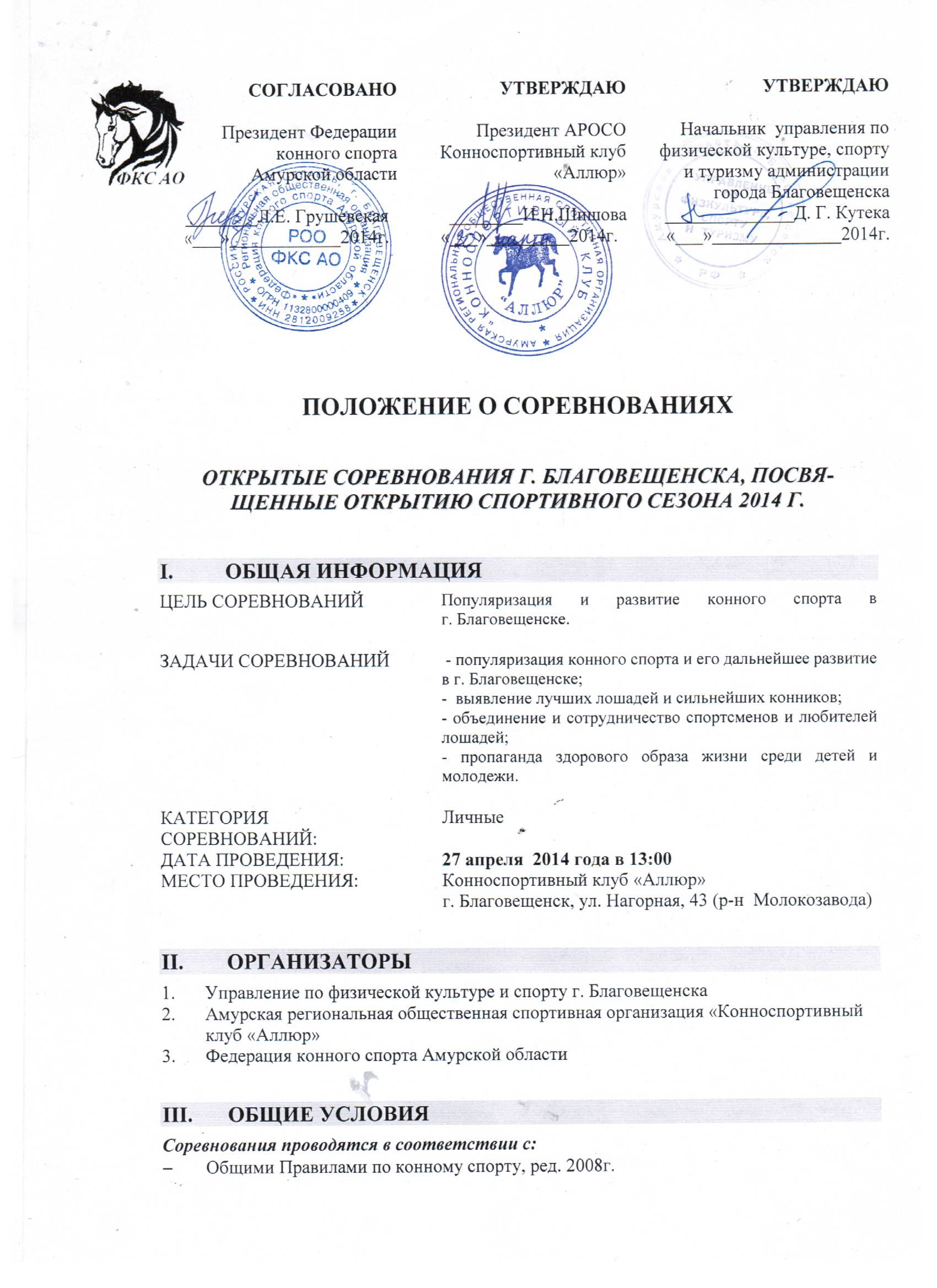 Ветеринарным регламентом FEI, 11-е изд., действ. с 01.01.2009 г.Всеми действующими поправками к указанным выше документам, принятыми в установленном порядке и опубликованными ФКСР.Календарным планом официальных физкультурных и спортивных мероприятий                      г. Благовещенска на 2014 год.ГЛАВНАЯ СУДЕЙСКАЯ КОЛЛЕГИЯТЕХНИЧЕСКИЕ УСЛОВИЯПРИГЛАШЕНИЯ И ДОПУСКУЧАСТИЕДля участия в соревнованиях должны быть предоставлены следующие документы:         -        заявка по форме- 	 медицинская справка на участника соревнований-        для спортсменов, которым на день проведения соревнования не исполнилось 18 лет, требуется доверенность (заявление) от  родителей или законного опекуна с разрешением  на  участие ребенка в данных соревнованиях- 	ветеринарное свидетельство.ПРОГРАММА СОРЕВНОВАНИЙОПРЕДЕЛЕНИЕ ПОБЕДИТЕЛЕЙ И ПРИЗЕРОВНАГРАЖДЕНИЕФИНАНСИРОВАНИЕФинансовые расходы: Награждение грамотами, медалями, кубками, оплата судейской бригады, медперсонала несет управление по физической культуре, спорту и туризму г. Благовещенска.СТРАХОВАНИЕОтветственность Организаторов перед участниками и третьими лицами – в соответствии с Федеральным Законом «О физической культуре и спорте в Российской Федерации»  от 23 ноября  2007 года.Настоятельно рекомендуется каждому участнику соревнований иметь во время соревнований при себе действующий страховой полис о договоре страхования гражданской ответственности.НАСТОЯЩЕЕ ПОЛОЖЕНИЕ ЯВЛЯЕТСЯ ПРИГЛАШЕНИЕМ НА СОРЕВНОВАНИЯФИОКатегорияГлавный судьяМезенцева О.В.2Члены ГСК:Мезенцева О.В.Грушевская Л.Е.Шишова И.Н.-Толмачева Л.Б.Еременко Т.В.	Ветеринарный врачГрушевская Л.Е.-Соревнования проводятсяНа открытом грунтеТип грунта:ПесокРазмеры боевого поля:50м х 70мРазмеры разминочного поля:15м х 30мЭкипировка участниковУчастники допускаются к старту только при наличии соответствующей данному виду программы формы одежды и обуви, хорошо пристегнутого шлема.Лошади для участников соревнованийВсем участникам соревнований лошади предоставляются организаторами соревнований.Участники соревнований, имеющие собственную лошадь, могут выступать на собственной лошади13:00Церемония открытия соревнований.                                                              Парад участниковПоказательные выступления спортсменов клуба13:35Соревнования по программе «Конкур - до 100 см». Высота препятствий до 100 см, количество препятствий - 8, количество прыжков - 8.  14:00Соревнования по программе тест «Каприлли» до 80 см.14:30Соревнования по программе тест «Каприлли» до 50 см.15:00Церемония закрытия соревнований  - награждение победителей и призеров Победители (1 место) и призеры (2-е и 3-е места) определяются в каждом виде программы.Если в категории менее 3-х участников, то награждается только участник, занявший 1-е место.Победители и призеры соревнований награждаются грамотами, медалями и кубками управления по физической культуре, спорту и туризму г.Благовещенска и призами спонсоров.Награждение проводится на церемонии закрытия соревнований. Конноспортивный клуб «Аллюр» обеспечивает организационную работу судей, работу персонала, предоставляет территорию клуба, боевые и разминочные поля с соответствующим оборудованием.Специальные призы во всех видах соревнований и возрастных группах – за счет привлечения средств спонсоров и средств социального гранта.Взнос за участие в соревнованиях – 700 рублей (500 руб. – членам ФКС АО), дети – 300 руб.Арендная плата за лошадь принадлежащую КСК «Аллюр», составляет от 1500 до 2000 рублей в зависимости от сложности соревнований.Проезд участников, тренеров и сопровождающих лиц к месту соревнований и обратно, их питание, доставка, размещение – за счет участников или командирующих их организаций.